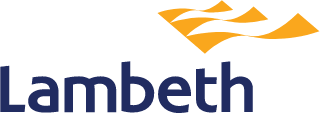 London Borough of Lambeth Kickstart Application FormYour Personal DetailsEducation(Please list any GCSEs and any other qualifications which you may have e.g. degree, NVQ, functional skills etc.)London Borough of Lambeth Kickstart Application FormCandidate ID number(for office use only)  Title of the role that you are applying for:Title of the role that you are applying for:Name of your Universal Credit Work Coach:Name of Job CentreTitleFirst Name(s)Surname(s)Are you a Lambeth resident?      Yes     No Are you a Lambeth resident?      Yes     No Post Code:First line of your home Address:First line of your home Address:First line of your home Address:Contact Number:Contact Number:Email Address:National Insurance Number:National Insurance Number:Do you have a bank account?   Yes  	 No 	Are you a Lambeth care experienced young person aged 25 or under, who has been in the Care of Lambeth for more than 12 weeks (i.e. Looked After Children or Children Leaving Care)          Yes  	          No 	Are you a Lambeth care experienced young person aged 25 or under, who has been in the Care of Lambeth for more than 12 weeks (i.e. Looked After Children or Children Leaving Care)          Yes  	          No 	Are you a Lambeth care experienced young person aged 25 or under, who has been in the Care of Lambeth for more than 12 weeks (i.e. Looked After Children or Children Leaving Care)          Yes  	          No 	Do you consider yourself to have a disability, physical or mental health condition, or learning difficulty that affects you in your everyday life?Yes  	No 	If yes, please provide details:Do you consider yourself to have a disability, physical or mental health condition, or learning difficulty that affects you in your everyday life?Yes  	No 	If yes, please provide details:Do you consider yourself to have a disability, physical or mental health condition, or learning difficulty that affects you in your everyday life?Yes  	No 	If yes, please provide details:Qualification/SubjectGradingWhy would you like to work with The London Borough of Lambeth?(Limit the wording to 1000 characters. Think about the personal skills and qualities you would like to develop.)Why do you think you are a suitable candidate for this Kickstart opportunity?  
(Limit the wording to 1000 characters. Refer to the criteria in the job description and use examples of your experience and interests to demonstrate your skills and how this relates to the job description. This could be previous work experience, experience from school/college and extra-curricular activities or your home-life.)You will participate in a dedicated Kickstart wrap-around support programme alongside your placement. The training has been designed to help you maximise your experience and increase your employability. The high-quality offer includes 1-2 hours of training and coaching every weekSkills sessions, a mix of online and in the classroom, to improve your employability  Access to additional learning modules if you would like extra learning opportunities  A dedicated coach/mentor who will meet with you regularly throughout your placement to discuss progressCareer’s advice sessions and events alongside other ‘Kickstarters’ Support for progressing onto the next opportunity, including mentoring and skills support post-placement if required  Please confirm that you are happy to undertake this training as part of your Kickstart role. Yes    No For monitoring purposes, do you have any unspent convictions and or pending cases, cautions, bind-overs, reprimands, or final warnings? Yes  	No 	If yes, please provide details: